08-065 МАЗ-5208, ЧМЗАП-5208 3-осный автомобильный прицеп-тяжеловоз грузоподъемностью 40 т для перевозки техники и неделимых грузов, тип 3-ПТ-40, погрузочная высота 1.14 м, рабочий вес 10.9 т, 40 км/час, МАЗ г. Минск 1953 г., ЧМЗАП Челябинск с 1957 г.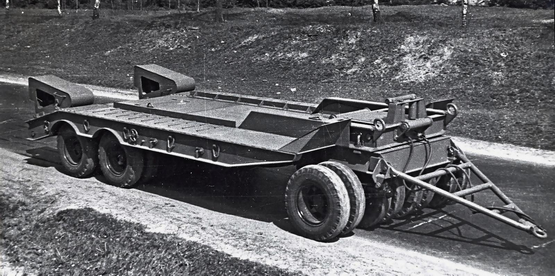  В 1953 году минчане изготовили прицеп-тяжеловоз МАЗ-5208 собственной массой 10,42 т для перевозки негабаритных тяжеловесных неделимых грузов и транспортных средств. Не мудрствуя лукаво, скопировали конструкцию трехосного, колесного 45-тонного прицепа  М9 Roger Trailer, поставлявшегося в годы войны по ленд-лизу в комплекте М19 с трехосным колесным 8-тонным тягачом М19 Даймонд-Т-980/981. Не было времени «изобретать велосипед», надо было восстанавливать разрушенную войной страну. На прицепе-тяжеловозе МАЗ-5208  применяли 14-слойные шины размером 240-508 в количестве 24+2 с давлением 7 кгс/cм2. Благодаря такому обилию опорных точек МАЗ-5208 мог перевозить груз массой до 40 т. В 1957 году его производство перевели на ЧМЗАП. Трёхосный прицеп-тяжеловоз ЧМЗАП-5208 имеет специальную платформу, оборудованную специальными приспособлениями для погрузки, выгрузки и крепления в транспортном положении крупногабаритных неделимых грузов и гусеничной техники. Прицеп может эксплуатироваться в составе автопоездов на дорогах с твёрдым покрытием. Производился Челябинским заводом автомобильных прицепов с 1957 года.  Рама прицепа сварная, состоит из двух (переменного сечения) и двух боковых лонжеронов, соединённых между собой поперечинами. Рама сверху закрыта металлическими листами, образующими погрузочную площадку. Передняя часть рамы приподнята для обеспечения сцепки с поворотной тележкой. Поворотная тележка состоит из сварной рамы, поворотного устройства шкворневого типа, дышла, подвески и колёс с тормозами. Шкворень несъёмный, приварен к раме. Дышло сварное, присоединяется к раме поворотной тележки шарнирно. Сцепная петля съёмная, не вращающаяся, выполнена по ГОСТ 2349-75. В горизонтальной плоскости дышло удерживается двумя пружинами. Максимальный угол поворота дышла в каждую сторону от среднего положения в горизонтальной плоскости 90 градусов. Передняя подвеска балансирная, симметричная. Задняя часть траверсы подвески подрессорена двумя спиральными пружинами. Задняя подвеска балансирная, безрессорная, симметричная, шарнирно крепится к среднему лонжерону рамы. На кронштейне подвешен балансир подвески, на оси которого шарнирно закреплены балансиры колёс. Колёса дисковые, обозначение обода 6,00Т-20. Шины вневпатические 240-508 (8,25-20) модели М-36. Давление воздуха в шинах 7 кгс/см2 (при движении по гравийным дорогам давление воздуха в шинах должно быть 6,2 кгс/см2). Рабочая тормозная система действует на все колёса прицепа ЧМЗАП-5208. Привод тормозной системы пневматический, выполнен по однопроводной схеме. Стояночная тормозная система действует на колёса задней оси прицепа. Привод тормозной системы механический, рукоятка привода расположена на правом боковом лонжероне прицепа. Электрооборудование — однопроводная система постоянного тока напряжением 24В с питанием от бортовой сети автомобиля.Прицеп ЧМЗАП-5208 укомплектован двумя откидными трапами, тремя горизонтальными и двумя вертикальными роликами в передней части рамы для направления троса, четырьмя отбойными брусьями.                                               ТЕХНИЧЕСКИЕ ХАРАКЕТРИСТИКИ
Тип и заводская марка: трехосный прицеп-тяжеловоз З-ПТ-40, ЧМЗАП-5208
Грузоподъемность, кг: 40000
Собственный вес, кг: 11000
Габаритные размеры, мм: - длина без дышла: 7480, длина с дышлом: 9330
- ширина: 3200
- высота: 1740
Размеры платформы, мм: - длина открытая: 3360, - длина полная: 4880, - ширина: 3200
Погрузочная высота, мм: 1140
База, мм: 4750
Колея передних колёс, мм:
- по серединам внутренних двойных скатов: 680
- по серединам наружных двойных скатов: 2360
Колея задних колёс, мм:
- по серединам внутренних двойных скатов: 730
- по серединам наружных двойных скатов: 2410
Дорожный просвет, мм: 260
Наибольшая скорость движения, км/ч: 40
Тормоза:   
- рабочие: колодочные, барабанного типа, на всех колёсах, с пневматическим приводом от тягача
- стояночный: действующий на тормозные колодки колёс задних осей, с гидравлическим  приводом
Подвеска:   
- передняя: балансирная, подрессоренная спиральными пружинами
- задняя: балансирная, безрессорная
Амортизаторы: отсутствуют
Поворотное устройство: шкворневого типа, со скользящими поворотными кругами
Количество колёс: 24 + 2 запасных
Шины: пневматические, камерные, 14-слойные, 8,25-20
Давление в шинах, кГ/кв. см: 7
Специальное оборудование: въездные трапы, отбойные брусья, растяжки для крепления грузаТЕХНИЧЕСКИЕ ДАННЫЕ ПОЛУПРИЦЕПОВ И ПРИЦЕПОВ ТЯЖЕЛОВОЗОВ ПоказателиМоделиМоделиМоделиМоделиМоделиМоделиМоделиМоделиПоказателиОДАЗ- 9370 МАЗ- 5245 ЧМАЗП- 9399 ЧМЗАП- 5523А ЧМАЗП- 5208 ЧМЗАП- 5212А СМЗАП- 5530 ЧПТ-60 Грузоподъемность, т 14,5 13,5 25 25 40 60 120 60 Число осей 2 1 2 2 3 4 6 4 Число колес 8 4 8 8 24 32 24 16 База, мм 6140 5180 9340 7550 4750 5420 9000 Размеры шин 260-508Р 300-508 300-508 300-508 240-508 240-508 14,00-20 370-508 Размеры платформы, мм:Размеры платформы, мм:Размеры платформы, мм:Размеры платформы, мм:Размеры платформы, мм:Размеры платформы, мм:Размеры платформы, мм:Размеры платформы, мм:Размеры платформы, мм:длина 9180 7875 - 6765 4880 5500 9000 6000 ширина 2320 2320 - 3000 3200 3300 3250 3500 высота 560 740 - - - - - - Погрузочная высота, мм 1470 1615 1250 1200 1140 1120 500 326 число колес - - - - 8 8 12 - размеры шин - - - - 8,25-20 240-508 14-20 - Основные размеры, мм: Основные размеры, мм: Основные размеры, мм: Основные размеры, мм: Основные размеры, мм: Основные размеры, мм: Основные размеры, мм: Основные размеры, мм: Основные размеры, мм: длина 9630 8165 12000 12950 9330 11370 21735 14960 ширина  2500 2500 3150 3000 3200 3300 3250 2500 высота 2070 2355 1820 3400 1740 1625 3400 3250 Масса, т 4,9 3,8 8,8 46,5 10,4 13,9 46,5 24 